ГУБЕРНАТОР КЕМЕРОВСКОЙ ОБЛАСТИ - КУЗБАССАРАСПОРЯЖЕНИЕот 11 ноября 2022 г. N 196-ргО СОЗДАНИИ ОБЩЕСТВЕННОГО СОВЕТА ПО РАЗВИТИЮ ГОРНОЙ ШОРИИВ соответствии с пунктом 2 статьи 15 Закона Кемеровской области - Кузбасса от 21.09.2022 N 97-ОЗ "О Правительстве Кемеровской области - Кузбасса и иных исполнительных органах Кемеровской области - Кузбасса":1. Создать общественный совет по развитию Горной Шории и утвердить его состав.2. Заместителю председателя Правительства Кемеровской области - Кузбасса (по вопросам культуры, спорта и туризма) Алексееву С.И. в срок до 01.12.2022 обеспечить разработку положения об общественном совете по развитию Горной Шории.3. Контроль за исполнением настоящего распоряжения оставляю за собой.4. Настоящее распоряжение вступает в силу со дня подписания.ГубернаторКемеровской области - КузбассаС.Е.ЦИВИЛЕВУтвержденраспоряжением ГубернатораКемеровской области - Кузбассаот 11 ноября 2022 г. N 196-ргСОСТАВОБЩЕСТВЕННОГО СОВЕТА ПО РАЗВИТИЮ ГОРНОЙ ШОРИИ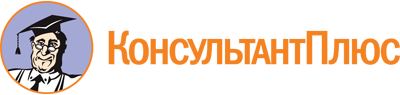 Распоряжение Губернатора Кемеровской области - Кузбасса от 11.11.2022 N 196-рг
"О создании общественного совета по развитию Горной Шории"Документ предоставлен КонсультантПлюс

www.consultant.ru

Дата сохранения: 24.06.2023
 МакутаВладимир Николаевич- советник вице-президента, руководителя дивизиона Сибирь ООО "ЕВРАЗ" (председатель совета) (по согласованию)АйлароваНаталья Юрьевна- директор общества с ограниченной ответственностью "Эгида" (по согласованию)БучевскаяТатьяна Дмитриевна- ветеран труда (по согласованию)ГрединИгорь Ефимович- ветеран труда, заслуженный работник физической культуры России (по согласованию)ИдимешевИгорь Анатольевич- член Совета общественной организации шорского народа Таштагольского района "Таглыг Шор", член Совета Кемеровской региональной общественной организации "Ассоциация шорского народа" (по согласованию)ШатиловНиколай Иванович- ветеран труда, почетный гражданин Кемеровской области, почетный гражданин города Таштагола (по согласованию)